                FZ.2380.45.L.22.2022INFORMACJAO WYBORZE NAJKORZYSTNIEJSZEJ OFERTYNa podstawie art. 253 ust. 2 ustawy Prawo zamówień publicznych (tekst jedn. Dz. U. z 2021 r.  poz. 1129 ze zm.) Zamawiający informuje, że w postępowaniu prowadzonym w trybie podstawowym bez negocjacji na SERWIS POGWARANCYJNY ORAZ WYKONYWANIE PRZEGLĄDÓW OKRESOWYCH SYSTEMÓW ZASILANIA BEZPRZERWOWEGO W JEDNOSTKACH POLICJI WOJ. PODLASKIEGO (postępowanie nr 45/L/22) jako najkorzystniejsza w zakresie Zadania nr 1 została wybrana oferta Wykonawcy:Telzas Sp. z o.o., Bugno 3, 78-400 Szczecinekz ceną ofertową brutto:  142.799,31 złUzasadnienie wyboru: Zgodnie z art. 239 ust. 1 ustawy w/w oferta jest najkorzystniejsza na podstawie kryteriów oceny ofert określonych w dokumentach zamówienia.Punktacja przyznana złożonym w postępowaniu ofertom:                      Sławomir Wilczewski                             (podpis na oryginale)Wyk. w 1 egz. 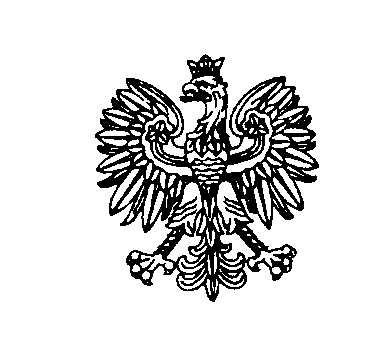 Białystok, dnia 21 listopada 2022 rokuBiałystok, dnia 21 listopada 2022 rokuBiałystok, dnia 21 listopada 2022 rokuBiałystok, dnia 21 listopada 2022 rokuBiałystok, dnia 21 listopada 2022 roku                         ZastępcaKomendanta Wojewódzkiego Policji w Białymstoku                         ZastępcaKomendanta Wojewódzkiego Policji w Białymstoku                         ZastępcaKomendanta Wojewódzkiego Policji w BiałymstokuNr ofertyNazwa(firma)i adres WykonawcyCena brutto w zł/ liczba punktów w kryterium cena = 60%Czas usunięcia awarii typu A/liczba punktów w kryterium czas usunięcia awarii typu A = 30%Czas usunięcia awarii typu B/liczba punktów w kryterium czas usunięcia awarii typu B = 10%Łączna liczba punktów1Telzas Sp. z o.o.Bugno 3, 78-400 Szczecinek142.799,31/60 pktdo 48 godz./0 pktdo 120 godz./0 pkt60